Sostituzione pulsante su Cartier PashaPer una nostra cliente si è reso necessaria la sostituzione di un pulsante.
Ecco delle foto fatte durante l’intervento.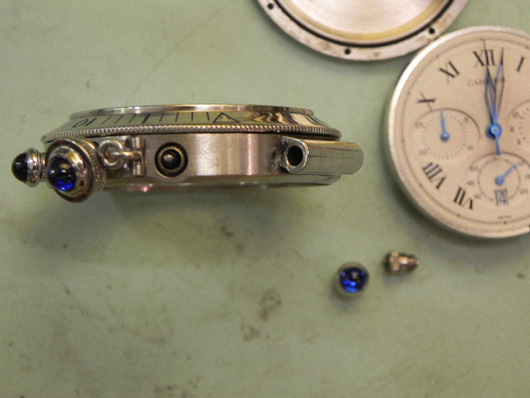 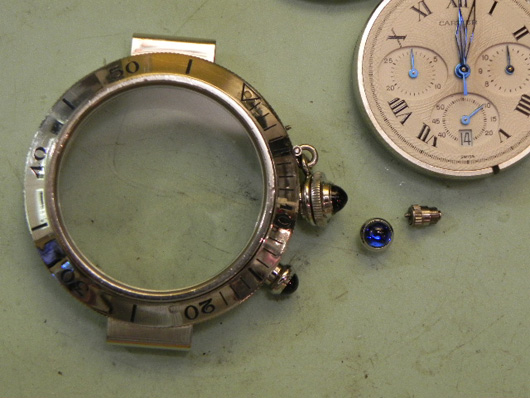 